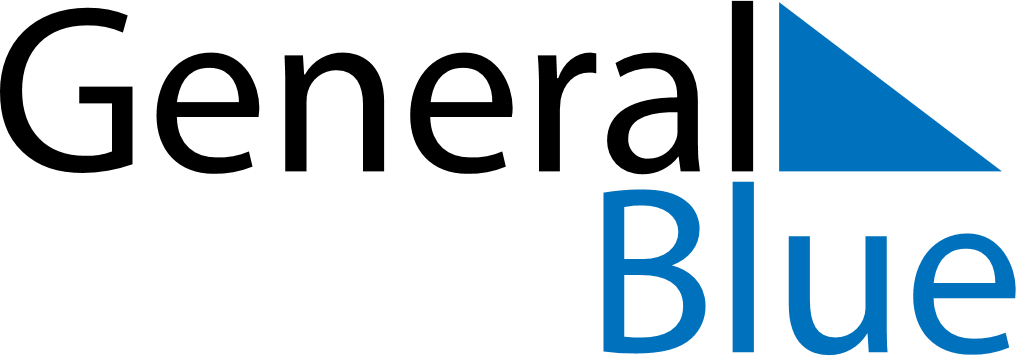 June 2021June 2021June 2021BahamasBahamasMONTUEWEDTHUFRISATSUN123456Randol Fawkes Labour Day789101112131415161718192021222324252627282930